escursioni pomeridiane conoscitive del territorio;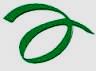 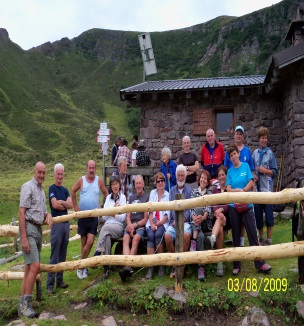  gite in montagna;   turismo  sociale.Attività di prevenzione della saluteCorsi di ginnastica dolce;soggiorni marini;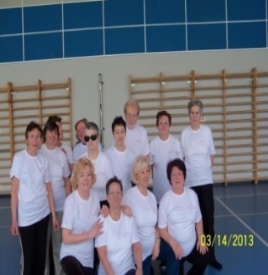 cure termali a Boario;prova della pressione al giovedì;Attività di aiuto nelle pratiche amministrative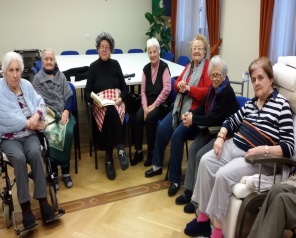   Segretariato sociale: aiuto nel disbrigo di pratiche e informazioni (imu,730,ticket…);recapito del patronato INCA il mercoledì; conferenze su pensioni e altro.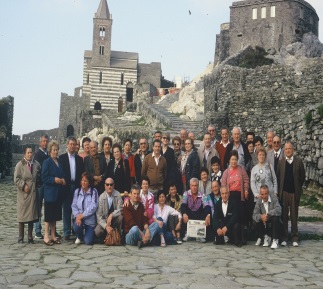 CorsiInformatica, arte, filosofia…in collaborazione con Auser Lovere. 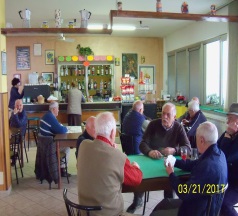 In anteprima verrà proiettato (23/2) il documentario di un gruppo di studiosi con il patrocinio della Ns. Associazione  per la ricerca e il recupero del patrimonio storico:  “LA   LINEA BLU” o linea di difesa tedesca ( Todt ); il 2018 ci vedrà impegnati a diffondere la sua conoscenza nelle scuole e al pubblico. 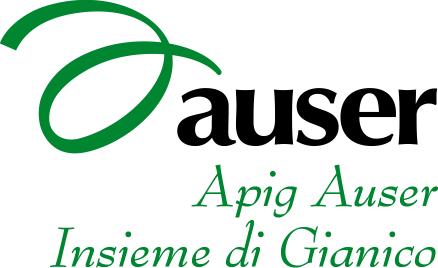 Il nostro impegno …per il 2018…Di progetto in progetto la crescita della nostra Associazione:  Servizi  alla persona: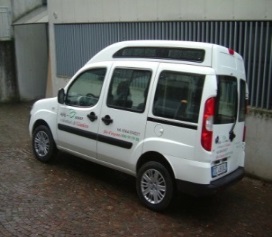 trasporto e accompagnamento sociale;vigili nonni; distribuzione e raccolta di strumenti    ortopedici e ausili  medicali; convenzione con la Scuola Materna; convenzione con le case di riposo di Esine, Boario e di Breno per intrattenimento   (lettura di bòte, proverbi  dialettali)Attività per il tempo libero e turismo sociale:  gestione del      Gestione del Centro Sociale (Bar: momenti di  aggregazione, di partecipazione, di svago e di autofinanziamento con pranzi e cene); occasione di incontro e di collaborazione con altre associazioni, alla scoperta del piacere di stare insieme . GENNAIO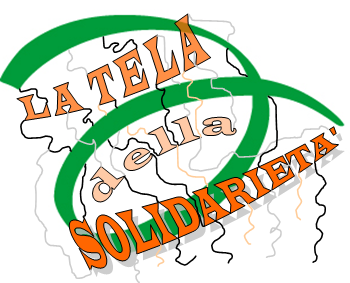 Domenica 28:   pranzo inizio anno;FEBBRAIOGiovedì 1: 1° corso 2018 di ginnastica dolce;Domenica 11: assemblea – rinfresco Venerdì 23: proiezione documentario storico “La Linea Blu”MARZOCorso di alfabetizzazione informatica a Lovere: € 30,00*;11- 25: soggiorno a Ischia – Hotel Cristallo Palace € 560,00*Sabato 17:   cena sociale “baccalà”;2° corso di ginnastica dolce.APRILESabato 7: inizio uscite conoscitive pomeridiane: Clusone; 3° corso di ginnastica dolce;Sabato 21: uscita conoscitiva: Niardo;Domenica 15:i Legnanesi “Signori si nasce…e Noi?- € 40,00*MAGGIOPranzo per volontari in data da decidereSabato 5: gite conoscitive pomeridiane: Lozio;Sabato 19:   “      “               “             : Borno;  Sabato 26:      gita a “Palmanova e Aquileia”GIUGNODomenica 3: inizio gite in montagna: diga del Gleno;13 - 27: soggiorno Liguria:  Alassio – Hotel Adler (€840,00);Domenica 17: gita Prato Lungo;Uscita pomeridiana: treno + traghetto Montisola;LUGLIODom 1:gita “Laghi di Ravenola-Biv. Grazzini “-pastasciuttataSabato 14:      tradizionale giornata in allegria a S. Apollonia;Domenica 22: gita Presolana – Vareno;      AGOSTO/SETTEMBRE  Domenica 5/8: Val Gabbia da Sonia (gusti e sapori antichi);  Domenica 19:  gita Dosso Mignone – Lago di Lova;  30/9 – 14/10:    Ischia loc. Casamicciola  -  € 710,00.OTTOBRE  Domenica 7:  festa anziani e nonni;  Lunedì 1:      3° corso di ginnastica dolce;  Sabato 13:     gita con meta da definire;NOVEMBRE  Domenica 4: ricordiamo i nostri combattenti: pranzo sociale  4° corso di ginnastica dolce;  Mercoledì 21: festa dei diversamente abili della Valle.DICEMBRE  Domenica 16: pranzo augurale;  Sabato 22:      incontro augurale direttivo e volontari;  Domenica 31: cenone di S. Silvestro.          *Attività in collaborazione con altre Auser  Per partecipare alle iniziative è necessario essere associati.Cerchi compagnia, aggregazione e attivita’ ricreative?            Vieni a trovarci al CENTRO anziani, tutti i giorni                                                 dalle ore 13,30 alle ore 17,30- Via Marconi 9 			e.mail: apigauser@libero.it – tel. 0364 534217.